Reliez les images des plats avec leurs descriptions et noms.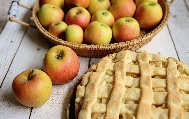 plat sucré à base de pâte feuilletéebouillabaisse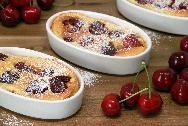 ragoût de légumes méditerranéens avec de l’huile d’olive cassoulet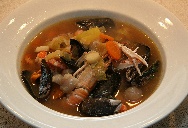 spécialité occitane avec des haricots blancs et de la viandeclafoutis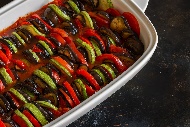 plat de Marseille avec du poisson crêpe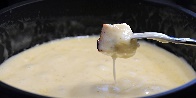 de forme ronde, elle peut être sucrée ou saléefondue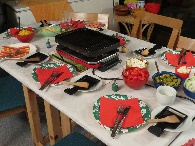 plat savoyard avec du fromagehuîtres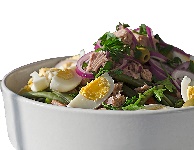 fruit de mer qu’on mange souvent avec du citronraclette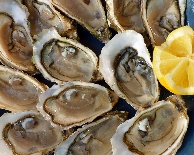 plat d’hiver avec du fromage, des pommes de terre et de la charcuterie ratatouille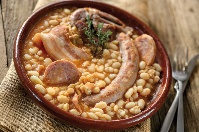 gâteau de cerises salade niçoise 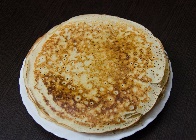 plat léger composé de tomates, de poivrons, d’oignons, de thon, d’olives noires et d’œufstarte aux pommes